0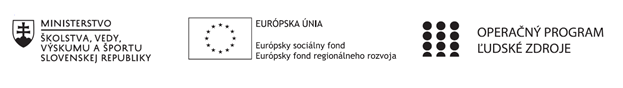 Správa o mimoškolskej činnostiPríloha:Prezenčná listina z mimoškolskej činnostiPrioritná osVzdelávanieŠpecifický cieľ1.2.1. Zvýšiť kvalitu odborného vzdelávania a prípravy reflektujúc potreby trhu práce PrijímateľTrnavský samosprávny krajNázov projektuPrepojenie stredoškolského vzdelávania s praxou v Trnavskom samosprávnom kraji 2Kód projektu  ITMS2014+312011AGY5Názov školyStredná odborná škola technická Galanta -Műszaki Szakközépiskola GalantaNázov mimoškolskej činnostiKrúžok bez písomného výstupu: 
Mladý odborníkDátum uskutočnenia 
mimoškolskej činnosti1.4.2022Miesto uskutočnenia 
mimoškolskej činnostiStredná odborná škola technická Galanta -Műszaki Szakközépiskola Galanta Esterházyovcov 712/10, 924 34 Galanta - miestnosť/učebňa: 0/1Meno lektora mimoškolskej činnostiMgr. Agnesa LovászováOdkaz na webové sídlo 
zverejnenej správywww.sostechga.edupage.org www.trnava-vuc.skHlavné body, témy stretnutia, zhrnutie priebehu stretnutia: Úvodný, motivačný príhovorVideá poľnohospodárskych podnikov Agromačaj a Agrostaar – JAR v agro-podnikuBeseda o získaných materiáloch do pptPrezentáciePríprava ďalších troch slidovStretli sme sa v učebni 01, kde máme lepšiu IKT. Atmosféra ako vždy bola veľmi príjemná, priateľská. V prvej časti sme si pozreli videá našich úspešných, poľnohospodárskych podnikov Agromačaj a Agrostaar. V podniku Agromačaj vykonávajú odborný výcvik 3 žiaci, Dominik si obliekol aj pracovné oblečenie Agromačai. Porozprávali nám, aké inovatívne metódy používajú v poľnohospodárstve a že je to rodinná poľnohospodárska firma, ktorá nadväzuje na tradíciu roľníctva, ktorá je v rodine Mačajovcov zachovávaná už 6 generácií. V roku 1991 začal súčasný majiteľ firmy Ing. Juraj Mačaj st. hospodáriť na 50 ha pôdy, ktorá bola vo vlastníctve ich rodiny, so zameraním na pestovanie zemiakov. Boli jedným z priekopníkov produkcie tejto plodiny na západnom Slovensku. V roku 2001 bola táto spoločnosť najväčším pestovateľom zemiakov na Slovensku. Do prevádzky spustila svoju prvú baliareň praných zemiakov na menšie spotrebiteľské balenia. Odvtedy je neustále ťahaná dopytom zo strany silných zákazníkov a každoročne investuje do celej vertikály rozvoja – od nových polí, závlah, poľnej techniky, cez pozberovú úpravu a sklady až po balenie. V súčasnosti AGROMAČAJ produkuje 94-tisíc ton zemiakov a zeleniny ročne a tento objem plánuje naďalej zvyšovať. Za posledné dva roky ich najväčšie investície smerovali do skladov a baliacich kapacít. Investovali do poľnej techniky, závlah a aj do nákupu ornej pôdy. Všetci ich pestovatelia sú držiteľmi certifikátu GLOBAL GAP. Je to systém kontrolujúci dodržiavanie pravidiel správnej poľnohospodárskej praxe. Dávid nám predstavil poľnohospodársky podnik Agrostaar v Kráľovom Brode. Spoločnosť je zameraná na poľnohospodársku prvovýrobu. Založená bola v roku 1998. Svoju činnosť začala iba v rastlinnej výrobe na ploche 254 ha ornej pôdy. Od 1. októbra 1999 spoločnosť rozšírila svoju činnosť o živočíšnu výrobu. V súčasnej dobe hospodária na výmere pôdy viac ako 2 000 ha. Nosný výrobný program je vyvážený a tvorí ho rastlinná a živočíšna výroba. V roku 2013 pustili do prevádzky bioplynovú stanicu s výkonom 905 kW, ktorá z kukuričnej siláže a maštaľného hnoja vyrobený bioplyn premení na elektrickú energiu.Potom sme prezentovali slidy ppt, postupne sme vylepšovali, opravili a doplnili s materiálmi, ktoré sme našli na internete, v slovníkoch Pozreli sme si nové príspevky na www.sostechga.edu.sk  Opäť sme sa snažili spoločne preložiť jednotlivé texty v príjemnej, veľmi dobrej, uvoľnenej, veselej atmosfére.Informácie sme získali na : https://www.youtube.com/watch?v=h8sWlrDFvMohttps://www.youtube.com/watch?v=l4DPTYAwID8https://www.youtube.com/watch?v=b6Ys81p7p1ghttps://www.priemyseldnes.sk/exkluzivne-rozhovory/agromacaj-as-200911https://sk-sk.facebook.com/agrostaarkb/videos/agrostaar-kb-spol-s-ro/1883040435044407/http://mail.agrostaar.sk/profil-firmy.htmlHlavné body, témy stretnutia, zhrnutie priebehu stretnutia: Úvodný, motivačný príhovorVideá poľnohospodárskych podnikov Agromačaj a Agrostaar – JAR v agro-podnikuBeseda o získaných materiáloch do pptPrezentáciePríprava ďalších troch slidovStretli sme sa v učebni 01, kde máme lepšiu IKT. Atmosféra ako vždy bola veľmi príjemná, priateľská. V prvej časti sme si pozreli videá našich úspešných, poľnohospodárskych podnikov Agromačaj a Agrostaar. V podniku Agromačaj vykonávajú odborný výcvik 3 žiaci, Dominik si obliekol aj pracovné oblečenie Agromačai. Porozprávali nám, aké inovatívne metódy používajú v poľnohospodárstve a že je to rodinná poľnohospodárska firma, ktorá nadväzuje na tradíciu roľníctva, ktorá je v rodine Mačajovcov zachovávaná už 6 generácií. V roku 1991 začal súčasný majiteľ firmy Ing. Juraj Mačaj st. hospodáriť na 50 ha pôdy, ktorá bola vo vlastníctve ich rodiny, so zameraním na pestovanie zemiakov. Boli jedným z priekopníkov produkcie tejto plodiny na západnom Slovensku. V roku 2001 bola táto spoločnosť najväčším pestovateľom zemiakov na Slovensku. Do prevádzky spustila svoju prvú baliareň praných zemiakov na menšie spotrebiteľské balenia. Odvtedy je neustále ťahaná dopytom zo strany silných zákazníkov a každoročne investuje do celej vertikály rozvoja – od nových polí, závlah, poľnej techniky, cez pozberovú úpravu a sklady až po balenie. V súčasnosti AGROMAČAJ produkuje 94-tisíc ton zemiakov a zeleniny ročne a tento objem plánuje naďalej zvyšovať. Za posledné dva roky ich najväčšie investície smerovali do skladov a baliacich kapacít. Investovali do poľnej techniky, závlah a aj do nákupu ornej pôdy. Všetci ich pestovatelia sú držiteľmi certifikátu GLOBAL GAP. Je to systém kontrolujúci dodržiavanie pravidiel správnej poľnohospodárskej praxe. Dávid nám predstavil poľnohospodársky podnik Agrostaar v Kráľovom Brode. Spoločnosť je zameraná na poľnohospodársku prvovýrobu. Založená bola v roku 1998. Svoju činnosť začala iba v rastlinnej výrobe na ploche 254 ha ornej pôdy. Od 1. októbra 1999 spoločnosť rozšírila svoju činnosť o živočíšnu výrobu. V súčasnej dobe hospodária na výmere pôdy viac ako 2 000 ha. Nosný výrobný program je vyvážený a tvorí ho rastlinná a živočíšna výroba. V roku 2013 pustili do prevádzky bioplynovú stanicu s výkonom 905 kW, ktorá z kukuričnej siláže a maštaľného hnoja vyrobený bioplyn premení na elektrickú energiu.Potom sme prezentovali slidy ppt, postupne sme vylepšovali, opravili a doplnili s materiálmi, ktoré sme našli na internete, v slovníkoch Pozreli sme si nové príspevky na www.sostechga.edu.sk  Opäť sme sa snažili spoločne preložiť jednotlivé texty v príjemnej, veľmi dobrej, uvoľnenej, veselej atmosfére.Informácie sme získali na : https://www.youtube.com/watch?v=h8sWlrDFvMohttps://www.youtube.com/watch?v=l4DPTYAwID8https://www.youtube.com/watch?v=b6Ys81p7p1ghttps://www.priemyseldnes.sk/exkluzivne-rozhovory/agromacaj-as-200911https://sk-sk.facebook.com/agrostaarkb/videos/agrostaar-kb-spol-s-ro/1883040435044407/http://mail.agrostaar.sk/profil-firmy.htmlVypracoval (meno, priezvisko)Mgr. Agnesa LovászováDátum1.4.2022PodpisSchválil (meno, priezvisko)Ing. Beáta KissováDátum1.4.2022Podpis